Урок русского языка “Падежные окончания имен существительных 2-го склонения”Учитель начальных классовГУО “Жемчужненская средняя школа”Барановичского районаБасинская Татьяна ИосифовнаЦели урока: Образовательные.  К концу урока ученикизнают:падежные окончания имен существительных 2-го склонения;умеют:определять падеж имен существительных 2-го склонения единственного числа; правильно писать безударные гласные в падежных окончаниях имен существительных 2-го склонения единственного числа.Задачи личносного развития:содействовать развитию у учащихся навыков сравнения и анализа, самоконтроля;создавать условия для воспитания у учащихся чувства гордости к Родине.Оборудование: интерактивная доска; музыка для орг. начала; иллюстрации “Зубр”, “Дуб”; тест “Верное и неверное утверждение”; оценочные листы; индивидуальные карточки со словами; карточки с заданиями для работы групп.Место урока в образовательном процессе: 27-ой урок в учебном году; первый урок по теме “Падежные окончания имен существительных 2-го склонения единственного числа”.Ход урокаЭмоциональная подготовка класса(звучит музыка)Закройте глаза и представте себе яркое, тёплое солнышко. Солнечный луч наполнил ваше сердце теплом, энергией добраты, нежности и любви. Дарите радость людям, будьте сами источником света, добра и любви. Я надеюсь, что и на нашем уроке будет царить отмосфера добра и тепла. А теперь посмотрите, пожалуйста, на экран. Солнце изображено и на Государственном гербе нашей страны. Оно источник жизни. И каждый его лучик несёт тепло и радость.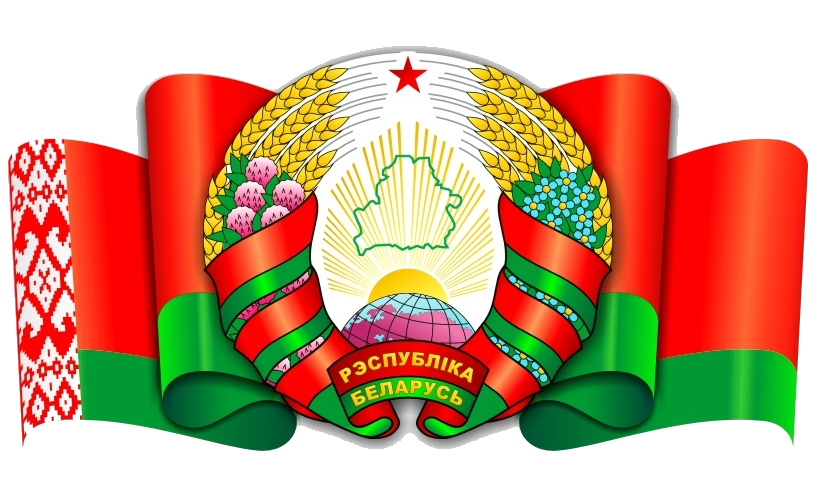 Сегодня я предлагаю вам попутешествовать по различным  уголкам нашей Родины. Ведь РБ – это удивительное место, где много интересного и необычного.Наша Беларусь становится из года в год всё краше и краше. У нас чистые, красивые города и сёла, в которых созданы все условия для счастливой жизни. Сегодня всю свою деятельность на уроке вы будете сами оценивать и результаты заносить в оценочный лист.Актуализация знаний (Чистописание. Орфографическая подготовка класса)    Посмотрите лучики солнца рассыпались по классу. Нам нужно его собрать и оно засияет еще ярче. На каждом лучике написано слово. 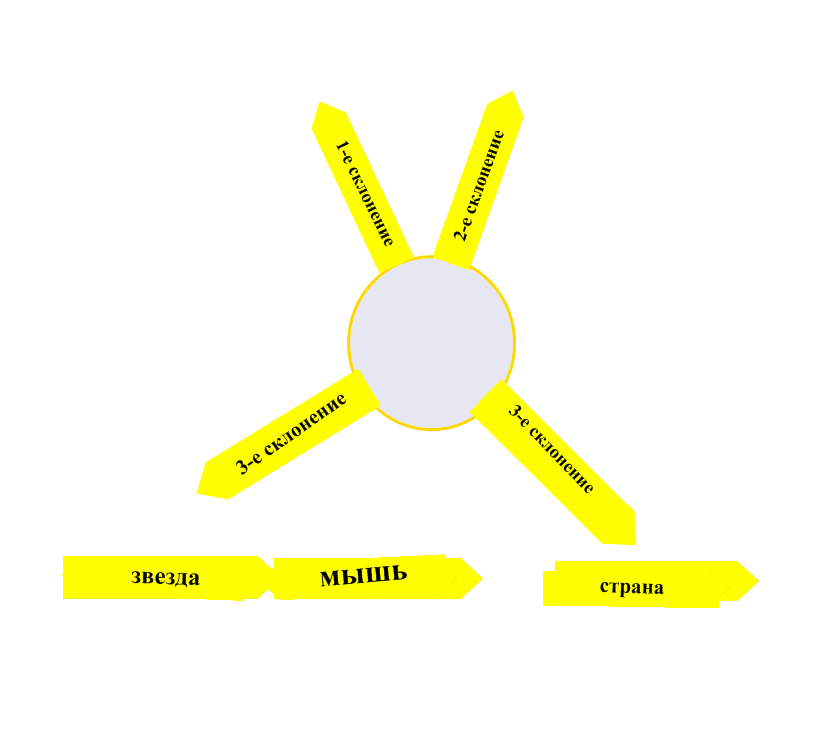 Давайте определим к какой части речи относятся эти слова? (имя сущ.)Почему вы так считаете? Какую часть речи называют существительным?Определите склонение существительных и распределите по группам в з столбика. (Один ученик на инт. доске, остальные по парам . Ученики 1-го ряда собирают лучики со словами 1-го склонения, 2-го ряда – 2-го склонения, ученики 3-го ряда собирают лучики со словами 3-го склонения )  1                                      2                                              3страна                           мир                                        мышьзвезда                           небо                                       осенькартина                         герб                                       рожь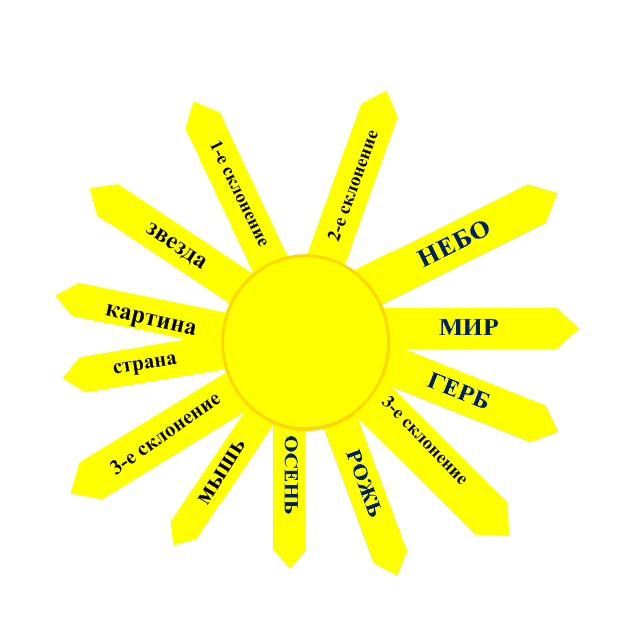 Докажите, что вы распределили правильно.Назовите орфограммы, которые встретились в этих словах?Молодцы, вы справились с заданием и посмотрите, как ярко засияло солнце.Ребята, посмотрите на экран. Расшифравав ребус, вы узнаете, какой город в РБ самый большой. Что это за город?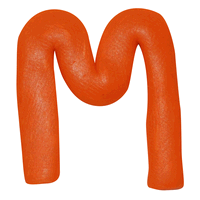 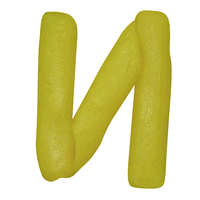 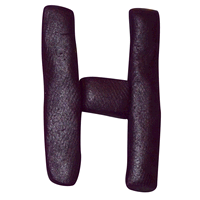 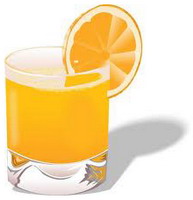                                                                                                                2 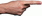 Молодцы. Это город Минск.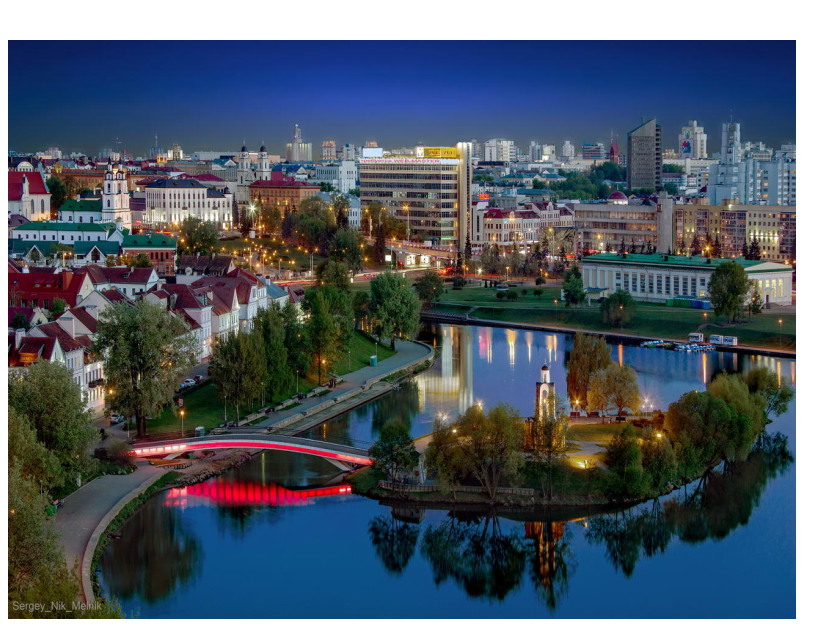 А что вы знаете о Минске? (Столица РБ, самый большой город РБ. За всё время существования Минска он сгорал дотла 18 раз и каждый раз дружные и трудолюбивые белорусы отстраивали заново.)На минутке чистописания мы будем работать со словом Минск.С какой целью мы будем выполнять задание, для чего нам нужна минута чистописания? (разв. уменение красиво писать, правильно)О чем нужно помнить на минутке чистописания?Откройте тетради, положите их с наклоном. С какой буквы будем писать слово Минск? Почему?Пропишите большую букву М, Ми одну строчку. Обратите внимание на правильность верхнего соединения.Вторая строка. Минск -  столица Республики Беларусь.Почему РБ пишется с большой буквы? При помощи какой части речи записано это предложение? (им. сущ.)Постановка проблемы Прочитайте текст.Сегодня Минск считается крупнейшим промышленным город… . В Минск… есть красивый проспект Победителей. В этом город… проживает почти 2 мл. человек.К какой части речи относятся слова, в которых пропущены буквы? (сущ.)Какого склонения?В какой части слова пропущены буквы? (окончании)Что мы должны знать, чтобы правильно написать окончание? (Какой падеж, какое склонение)Определите падеж выделенных имен существительных? Склонение?Знаем ли мы какие окончания имеют им. существительные 2-го склонения в Т. и П. падежах?Как вы считаете над какой темой мы будем сегодня работать на уроке?Тема нашего урокаПодежные окончания имен существительных 2-го склоненияКакую задачу вы поставите перед собой?+ Узнать …(какие окончания пишутся в сущ. 2-го склонения)+ Учиться…(определять склонение сущ. и его падеж)+ Правильно…(писать имена существительные 2-го склонения).Решение проблемы     Работая с текстом о Минске, вы правильно вставили окончания, но не смогли объяснить их написание. Поэтому я предлагаю вам выступить в роли исследователей и поработать на с.91 с упр.156. Ваша задача: определить, какие окончания имеют сущ. 2-го скл. в Т.п, в П.п.Работа в парахРасскажите один одному, какие окончания имеют сущ. 2-го скл. в Т.п. и П.п. (двух человек спросить)- Какие падежные окончания имеют имена существительные 2-го склонения мужского и среднего рода?В каком падеже они имеют одинаковое окончание?Оцените свою работу. (Оценочный лист.)А сейчас посмотрим, насколько вы были внимательны при изучении окончаний имен существительных 2-го склонения. Давайте вернемся к тексту о Минске.Спишите, обозначьте окончания и падеж выделенных им. сущ.Самопроверка с интерактивной доски.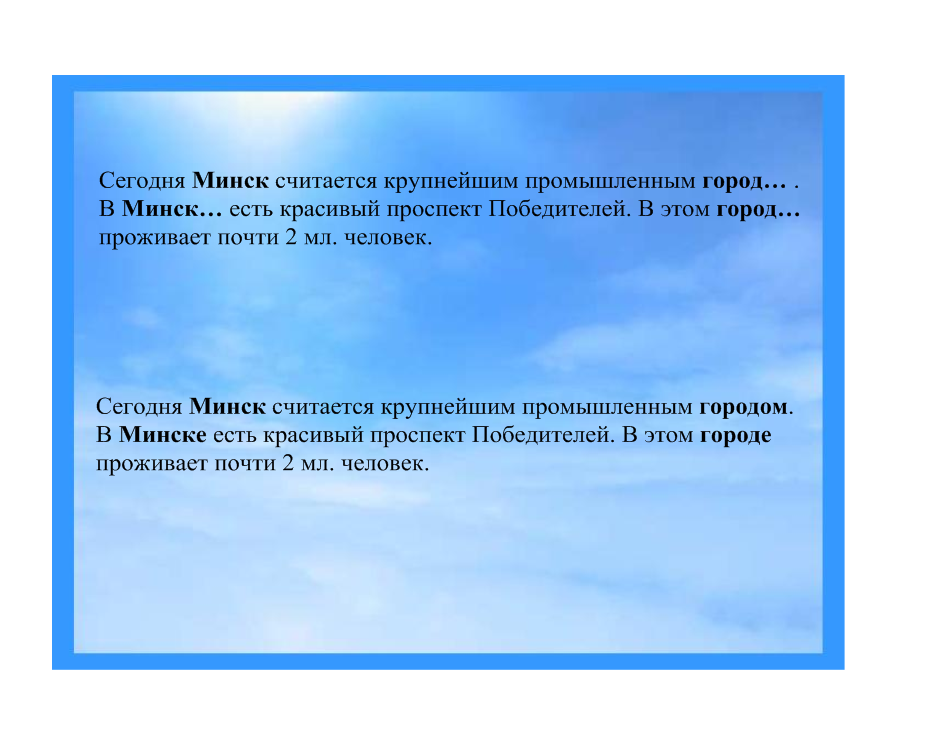 (Второй текст прикрыт шторкой, потом она опускается.)- Кто справился без ошибок? У кого возникли затруднения?Оцените свою работу. (Оценочный лист.)Молодцы. В нашей стране есть места, которые считаются визитной карточкой  Республики Беларусь. Одно из таких мест – Беловежская пуща.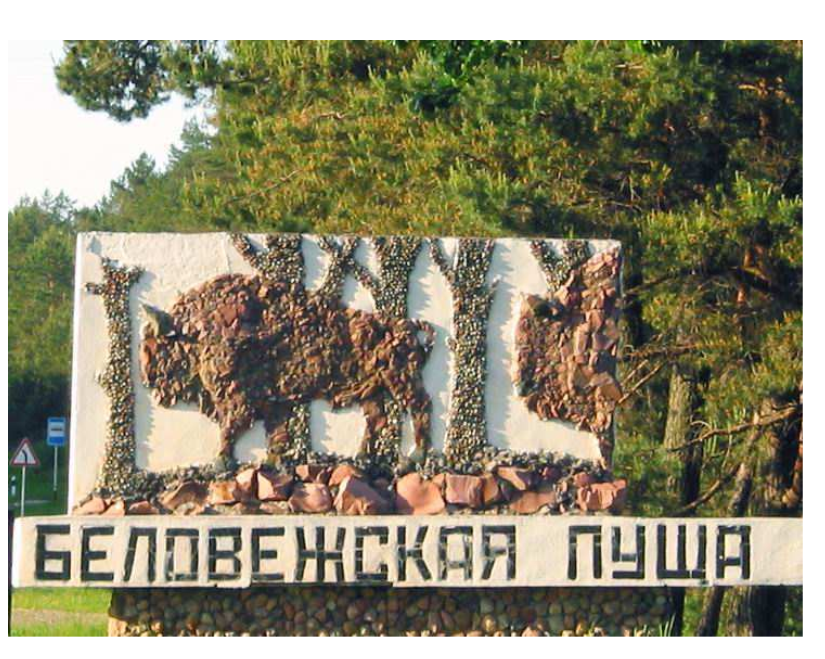 Летят столетия, а пуща по-прежнему радует нас шумом вековых дубрав.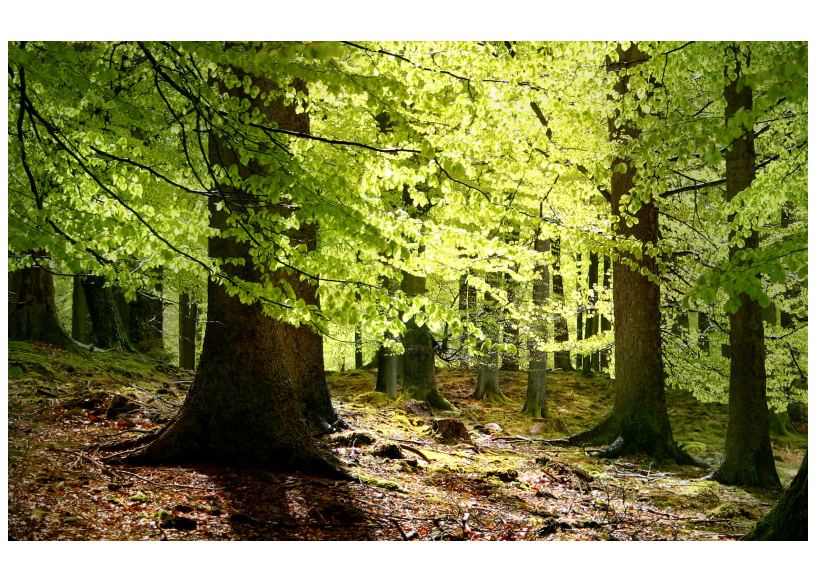 Животный мир Беловежской пущи богат и разнообразен. Он мог бы быть еще богаче, но некоторые виды были истреблены человеком.Закрепление полученных знанийМозговой штурмКакое животное считается хозяином пущи? (Зубр) (картинка вывешивается на доску)Какие ассоциации появились у вас при звучании этого слова? (Большой, сильный, Беловежская пуща, смелый)Какое дерево может расти несколько столетий? (дуб) (картинка вывешивается на доску)Какие ассоциации появились у вас при звучании этого слова? (Высокий, крепкий, мощный, ветвистый, зеленый)Для того, чтобы лучше запомнить окончания имен существительных 2-го склонения вам необходимо просклонять слова зубр и дуб.Первый вариант склоняет слово – зубр, второй – дуб.(На доске 2 ученика, остальные выполняют по вариантам. Проверка.)Оцените свою работу. (Оценочный лист.)Гимнастика для глазУпражнение для глаз: «Сова»На «раз» - широко открыть глаза.На «два» - сильно зажмуриться.(3 раза)Закрыть глаза. Отдых 10-15 с. Открыть глаза. Повторить 2-3 раза.Пока мы отдыхали, у нас случилась беда. Мы не можем продолжать наше путешествие. Что же случилось, поможет узнать упр. 158.Прочитайте текст, обратите внимание, окончания некоторых слов унес вихрь. И наша цель восстановить их. 1 ряд – 2 предложение2 ряд – 3 предложение3 ряд – 5 предложение(Проверка на интер. доске. Обменяйтесь тетрадями. Кто справился без ошибок? У кого возникли трудности?)Оцените свою работу. (Оценочный лист.)ФизкультминуткаЧтобы окончательно прогнать вихрь, нужно показать какие мы счастливые. Танец.Отдохнули.  Можем двигаться дальше. В нашей Республике есть очень старинные и красивые города. Город, в который мы отправляемся,  впервые был упомянут в летописях  в 862 году. Как называется этот город? (Полоцк)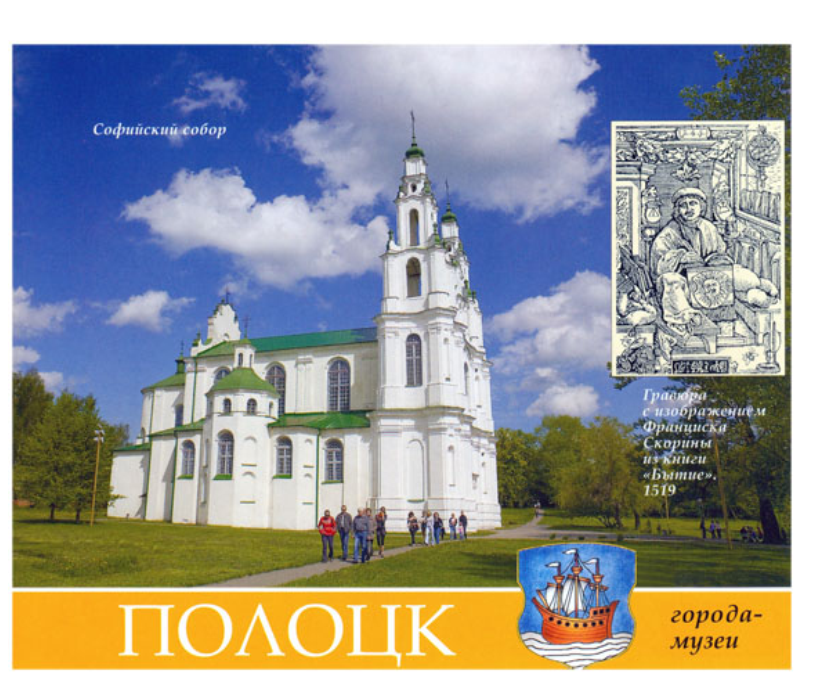 Чем знаменит этот город? (Родился Ф. Скорина)Ф.Скорина учился за границей, но свои знания он использовал на благо развития  своей Родины.        Среди самых ярких и прославленных достопримечательностей города нельзя не отметить Софийский собор, возведенный в 1066 году. В Полоцке родилось много талантливых людей и все они, как истинные патриоты, оставили след в развитии и процветании Белоруссии.  Групповая работаКогда мы дружны и работаем дружно, то ничего нам не страшно. Сейчас вы будете работать в группах.Сейчас вам предлагается выступить в роли «Корректоров». Это задание поможет увидеть, насколько вы внимательны и как усвоили окончания имен существительных 2-го склонения.1 группа –исправить ошибки в словосочетаниях.2 группа – найти в стихотворении имена существительные 2-го склонения и обозначить окончания и падеж. 3 группа – просклонять слово солнцеРанним утрам, плывем на лодки, после обеду, позвал коту, маслом не испортишь.БелоруссияРусь Белая — чистая, нежная:
Лесом, озером, полем безбрежным…
Журчанием  чистой кринички,
Негромким пением птички…
Я Родиной милой горжусь,Люблю свою Белую Русь.Если группа справилась с заданием, то поднимите красную карточку вверх, если есть затруднения – синюю.(Проверка: по одному человеку с группы)Оцените свою работу. (Оценочный лист.)Подведение итогов урокаВот и подошло к концу наше путешествие. Мне очень бы хотелось, чтобы над нашей страной всегда светило солнце. Но это зависит только от нас с вами. Каждый из нас должен сделать что-то для страны: хорошо учиться, хорошо работать,  пока мы вместе – мы сильны. Наша страна РБ будет процветать и развиваться. Давайте подведем итог нашей работы.Вернемся к началу урока и вспомним, какие задачи ставили перед собой? (слайд)        + + Узнать … (какие окончания пишутся в сущ. 2-го склонения)        + Учиться… (определять склонение сущ. и его падеж)        + Правильно… (писать имена существительные 2-го склонения).Удалось ли решить поставленные задачи?А чтобы убедится, выполните небольшой тест.Тест “Верные и неверные утверждения”-Если утверждение верное “+”, неверное “-”.Ко второму склонению относятся имена существительные мужского рода с нулевым окончанием в именительном падеже и среднего рода с окончаниями -о, -е в именительном падеже.Имена существительные 2-го склонения в творительном падеже имеют в единственном числе окончания -ами, -ями.Чтобы определить склонение существительных в косвенном падеже, нужно найти его начальную форму.В предложном падеже существительное 2 –го склонения, так же как и существительные 1-го склонения имеют окончание – е.Имена существительные в дательном падеже отвечают на вопрос кого? чего? и употребляются с предлогами к, по.Самопроверка по образцу.Оцените свою работу. (Оценочный лист.)Какие окончания имеют имена существ. 2-го склонения в Т. п.?Какие окончания у имен существительных 2-го скл. в П. п.?В течение урока вы оценивали свою работу. В линеечке Устный ответ себе плюсики могут поставить … За урок отметки получат все, после того как я посмотрю вашу работу в тетради.Рефлексия.Солнышко ярко светит в любую пору года, а зимой оно открывает нам настоящие чудеса. Особую красоту зимнему пейзажу придаёт солнце. Именно благодаря ему, лежащие снежинки начинают блестеть. К нам в класс  сегодня залетели снежинки и они тоже хотят сиять ярко.Чтобы они засияли вам нужно выбрать снежинку и переместить её на снежный фон. 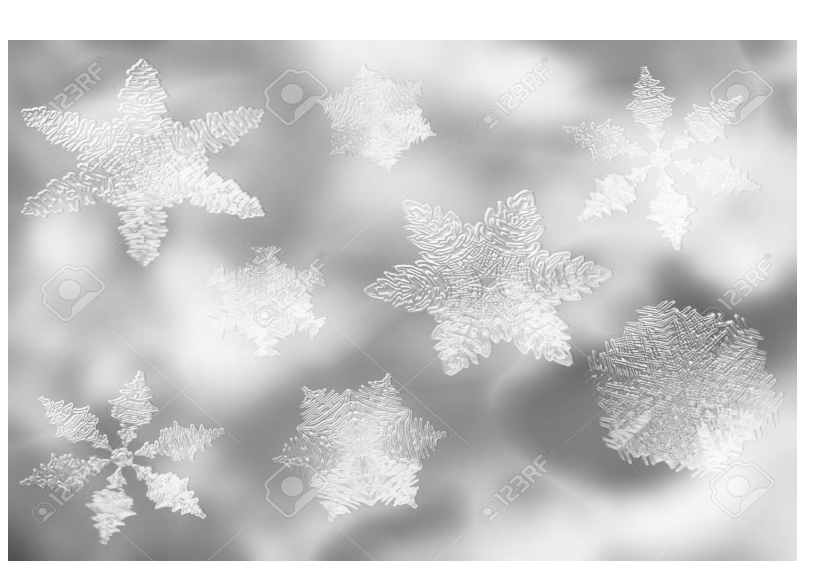           - было интересно на уроке, со всеми заданиями справился.          - было интересно на уроке, были затруднения в выполнении заданий.          - тема была трудная, нужна помощь учителя.(Учащиеся выбирают снежинки и перемещают на серый фон. Когда все ученики справились с заданием, фон становится ярким и красивым.)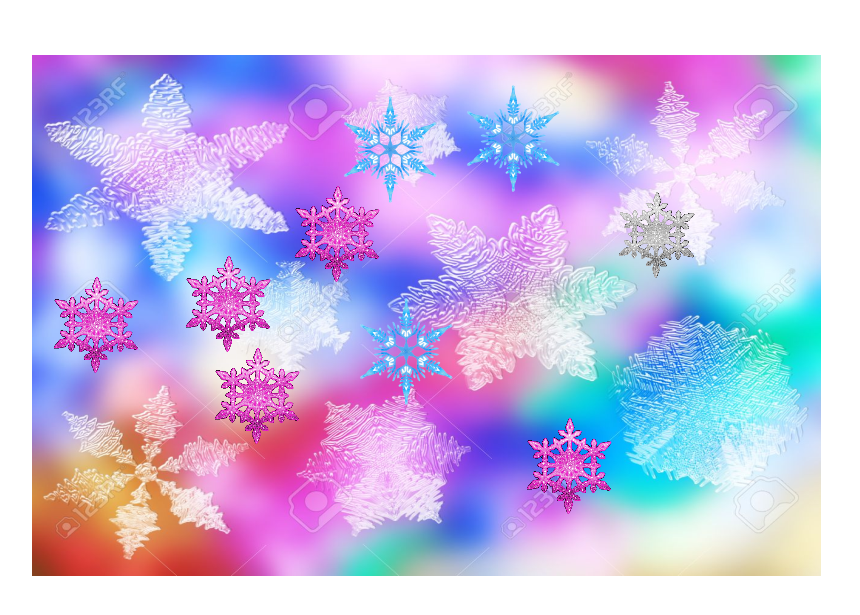 9.  Домашнее заданиеЕсли в ваших оценочных листах стоят одни плюсы, то ваше д/з - упр. 160Если в ваших оценочных листах встречается минусы, то ваше д/з -  упр. 161